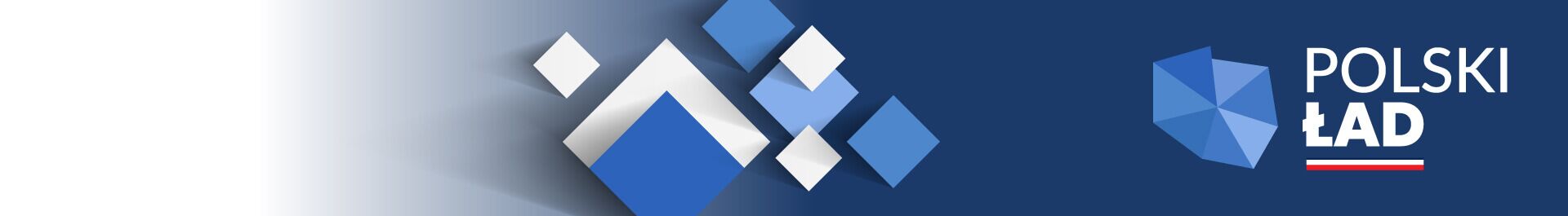 Załącznik Nr 10 do SWZAktualizacja oświadczenia, o którym mowa w art. 125 ust. 1 ustawy z dnia 11 września 2019 r. Prawo Zamówień Publicznychw postępowaniu  o udzielenie zamówienia pn.: „Budowa sieci wod-kan na terenie Gminy Świecie w miejscowościach po byłych PGR”.Nazwa Wykonawcy;…………………………………………………………………………………...Adres Wykonawcy:…………………………………………………………………………………..Numer telefonu:……………………………………………………………………………………….e-mail:…………………………………………………………………………………………Oświadczam(my), że informacje zawarte w oświadczeniu, o którym mowa w art. 125 ust 1 Pzp, w zakresie podstaw wykluczenia z postępowania wskazanych przez Zamawiającego, o których mowa w:   art.108 ust. 1 pkt 3 ustawy Pzpart.108 ust. 1 pkt 4  ustawy Pzp, dotyczących orzeczenia zakazu ubiegania się o      zamówienie publiczne tytułem środka zapobiegawczego,art. 108 ust 1 pkt 5 ustawy Pzp, dotyczących zawarcia z innymi wykonawcamiporozumienia mającego na celu zakłócenie konkurencji,art. 108 ust 1 pkt 6 ustawy Pzp,SĄ NADAL AKTUALNE/ NIE SĄ AKTUALNEOŚWIADCZENIE DOTYCZĄCE PODANYCH INFORMACJI:Oświadczam (-y), że wszystkie informacje podane w powyższych oświadczeniach – są aktualne i zgodne z prawdą oraz zostały przedstawione z pełną świadomością konsekwencji wprowadzenia Zamawiającego w błąd przy przedstawianiu w/w informacji.…………………………………………(podpis(y)kwalifikowany, zaufany lub osobisty elektroniczny osób uprawnionych do reprezentacji wykonawcy, w przypadku oferty wspólnej – podpis pełnomocnika wykonawców)                                                       